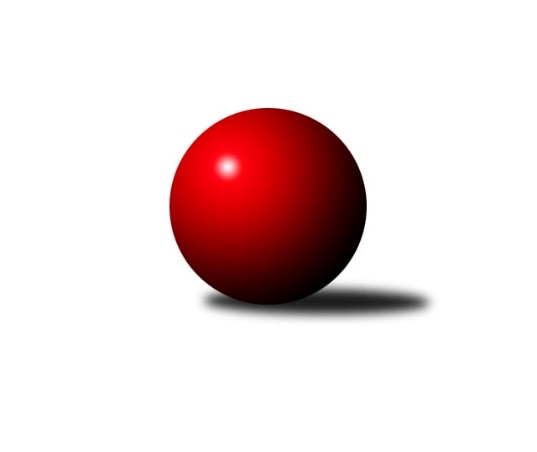 Č.6Ročník 2021/2022	17.4.2024 1. KLM 2021/2022Statistika 6. kolaTabulka družstev:		družstvo	záp	výh	rem	proh	skore	sety	průměr	body	plné	dorážka	chyby	1.	TJ Centropen Dačice	6	5	0	1	31.0 : 17.0 	(79.5 : 64.5)	3381	10	2255	1127	20.8	2.	SKK Hořice	6	5	0	1	30.0 : 18.0 	(73.0 : 71.0)	3490	10	2274	1216	12.3	3.	KK Zábřeh	6	4	0	2	34.0 : 14.0 	(96.0 : 48.0)	3361	8	2218	1143	14	4.	TJ Loko České Velenice	6	4	0	2	26.0 : 22.0 	(69.5 : 74.5)	3391	8	2218	1173	21.3	5.	CB Dobřany Klokani	6	3	0	3	24.0 : 24.0 	(64.5 : 79.5)	3436	6	2265	1171	17.2	6.	KK Vyškov	6	2	2	2	23.0 : 25.0 	(72.0 : 72.0)	3392	6	2256	1135	19.8	7.	TJ Třebíč	6	2	1	3	18.5 : 29.5 	(70.5 : 73.5)	3323	5	2225	1098	28	8.	TJ Sokol Duchcov	6	2	0	4	25.0 : 23.0 	(73.5 : 70.5)	3439	4	2261	1177	18.2	9.	KK Slovan Rosice	6	2	0	4	22.5 : 25.5 	(67.0 : 77.0)	3317	4	2216	1101	22.8	10.	TJ Valašské Meziříčí B	6	2	0	4	19.5 : 28.5 	(71.0 : 73.0)	3426	4	2297	1129	22	11.	TJ Lokomotiva Trutnov	6	2	0	4	15.0 : 33.0 	(60.5 : 83.5)	3305	4	2213	1092	21.7	12.	KK Lokomotiva Tábor	6	1	1	4	19.5 : 28.5 	(67.0 : 77.0)	3384	3	2254	1130	23.7Tabulka doma:		družstvo	záp	výh	rem	proh	skore	sety	průměr	body	maximum	minimum	1.	KK Zábřeh	3	3	0	0	23.0 : 1.0 	(64.0 : 8.0)	3308	6	3308	3308	2.	SKK Hořice	3	3	0	0	20.0 : 4.0 	(46.5 : 25.5)	3478	6	3527	3414	3.	CB Dobřany Klokani	3	3	0	0	20.0 : 4.0 	(45.5 : 26.5)	3488	6	3575	3406	4.	KK Slovan Rosice	3	2	0	1	17.0 : 7.0 	(40.0 : 32.0)	3364	4	3388	3346	5.	TJ Valašské Meziříčí B	3	2	0	1	14.5 : 9.5 	(40.0 : 32.0)	3494	4	3604	3352	6.	TJ Centropen Dačice	3	2	0	1	14.0 : 10.0 	(40.0 : 32.0)	3489	4	3551	3429	7.	TJ Loko České Velenice	3	2	0	1	12.0 : 12.0 	(34.0 : 38.0)	3495	4	3546	3449	8.	KK Vyškov	3	1	1	1	12.0 : 12.0 	(39.5 : 32.5)	3253	3	3303	3190	9.	TJ Sokol Duchcov	3	1	0	2	12.0 : 12.0 	(39.0 : 33.0)	3444	2	3534	3352	10.	TJ Třebíč	3	1	0	2	8.0 : 16.0 	(36.5 : 35.5)	3261	2	3330	3160	11.	KK Lokomotiva Tábor	3	0	1	2	7.5 : 16.5 	(29.5 : 42.5)	3426	1	3486	3354	12.	TJ Lokomotiva Trutnov	3	0	0	3	3.0 : 21.0 	(25.0 : 47.0)	3277	0	3367	3199Tabulka venku:		družstvo	záp	výh	rem	proh	skore	sety	průměr	body	maximum	minimum	1.	TJ Centropen Dačice	3	3	0	0	17.0 : 7.0 	(39.5 : 32.5)	3345	6	3405	3312	2.	TJ Loko České Velenice	3	2	0	1	14.0 : 10.0 	(35.5 : 36.5)	3356	4	3467	3206	3.	TJ Lokomotiva Trutnov	3	2	0	1	12.0 : 12.0 	(35.5 : 36.5)	3314	4	3417	3237	4.	SKK Hořice	3	2	0	1	10.0 : 14.0 	(26.5 : 45.5)	3496	4	3562	3429	5.	KK Vyškov	3	1	1	1	11.0 : 13.0 	(32.5 : 39.5)	3438	3	3555	3285	6.	TJ Třebíč	3	1	1	1	10.5 : 13.5 	(34.0 : 38.0)	3344	3	3422	3293	7.	TJ Sokol Duchcov	3	1	0	2	13.0 : 11.0 	(34.5 : 37.5)	3437	2	3568	3267	8.	KK Lokomotiva Tábor	3	1	0	2	12.0 : 12.0 	(37.5 : 34.5)	3371	2	3415	3300	9.	KK Zábřeh	3	1	0	2	11.0 : 13.0 	(32.0 : 40.0)	3378	2	3420	3298	10.	KK Slovan Rosice	3	0	0	3	5.5 : 18.5 	(27.0 : 45.0)	3301	0	3393	3177	11.	TJ Valašské Meziříčí B	3	0	0	3	5.0 : 19.0 	(31.0 : 41.0)	3404	0	3477	3350	12.	CB Dobřany Klokani	3	0	0	3	4.0 : 20.0 	(19.0 : 53.0)	3410	0	3454	3365Tabulka podzimní části:		družstvo	záp	výh	rem	proh	skore	sety	průměr	body	doma	venku	1.	TJ Centropen Dačice	6	5	0	1	31.0 : 17.0 	(79.5 : 64.5)	3381	10 	2 	0 	1 	3 	0 	0	2.	SKK Hořice	6	5	0	1	30.0 : 18.0 	(73.0 : 71.0)	3490	10 	3 	0 	0 	2 	0 	1	3.	KK Zábřeh	6	4	0	2	34.0 : 14.0 	(96.0 : 48.0)	3361	8 	3 	0 	0 	1 	0 	2	4.	TJ Loko České Velenice	6	4	0	2	26.0 : 22.0 	(69.5 : 74.5)	3391	8 	2 	0 	1 	2 	0 	1	5.	CB Dobřany Klokani	6	3	0	3	24.0 : 24.0 	(64.5 : 79.5)	3436	6 	3 	0 	0 	0 	0 	3	6.	KK Vyškov	6	2	2	2	23.0 : 25.0 	(72.0 : 72.0)	3392	6 	1 	1 	1 	1 	1 	1	7.	TJ Třebíč	6	2	1	3	18.5 : 29.5 	(70.5 : 73.5)	3323	5 	1 	0 	2 	1 	1 	1	8.	TJ Sokol Duchcov	6	2	0	4	25.0 : 23.0 	(73.5 : 70.5)	3439	4 	1 	0 	2 	1 	0 	2	9.	KK Slovan Rosice	6	2	0	4	22.5 : 25.5 	(67.0 : 77.0)	3317	4 	2 	0 	1 	0 	0 	3	10.	TJ Valašské Meziříčí B	6	2	0	4	19.5 : 28.5 	(71.0 : 73.0)	3426	4 	2 	0 	1 	0 	0 	3	11.	TJ Lokomotiva Trutnov	6	2	0	4	15.0 : 33.0 	(60.5 : 83.5)	3305	4 	0 	0 	3 	2 	0 	1	12.	KK Lokomotiva Tábor	6	1	1	4	19.5 : 28.5 	(67.0 : 77.0)	3384	3 	0 	1 	2 	1 	0 	2Tabulka jarní části:		družstvo	záp	výh	rem	proh	skore	sety	průměr	body	doma	venku	1.	TJ Loko České Velenice	0	0	0	0	0.0 : 0.0 	(0.0 : 0.0)	0	0 	0 	0 	0 	0 	0 	0 	2.	KK Lokomotiva Tábor	0	0	0	0	0.0 : 0.0 	(0.0 : 0.0)	0	0 	0 	0 	0 	0 	0 	0 	3.	CB Dobřany Klokani	0	0	0	0	0.0 : 0.0 	(0.0 : 0.0)	0	0 	0 	0 	0 	0 	0 	0 	4.	TJ Sokol Duchcov	0	0	0	0	0.0 : 0.0 	(0.0 : 0.0)	0	0 	0 	0 	0 	0 	0 	0 	5.	KK Zábřeh	0	0	0	0	0.0 : 0.0 	(0.0 : 0.0)	0	0 	0 	0 	0 	0 	0 	0 	6.	TJ Třebíč	0	0	0	0	0.0 : 0.0 	(0.0 : 0.0)	0	0 	0 	0 	0 	0 	0 	0 	7.	TJ Lokomotiva Trutnov	0	0	0	0	0.0 : 0.0 	(0.0 : 0.0)	0	0 	0 	0 	0 	0 	0 	0 	8.	KK Vyškov	0	0	0	0	0.0 : 0.0 	(0.0 : 0.0)	0	0 	0 	0 	0 	0 	0 	0 	9.	KK Slovan Rosice	0	0	0	0	0.0 : 0.0 	(0.0 : 0.0)	0	0 	0 	0 	0 	0 	0 	0 	10.	TJ Centropen Dačice	0	0	0	0	0.0 : 0.0 	(0.0 : 0.0)	0	0 	0 	0 	0 	0 	0 	0 	11.	SKK Hořice	0	0	0	0	0.0 : 0.0 	(0.0 : 0.0)	0	0 	0 	0 	0 	0 	0 	0 	12.	TJ Valašské Meziříčí B	0	0	0	0	0.0 : 0.0 	(0.0 : 0.0)	0	0 	0 	0 	0 	0 	0 	0 Zisk bodů pro družstvo:		jméno hráče	družstvo	body	zápasy	v %	dílčí body	sety	v %	1.	Ivo Fabík 	KK Slovan Rosice 	6	/	6	(100%)	16	/	24	(67%)	2.	Zdenek Ransdorf 	TJ Sokol Duchcov 	5	/	5	(100%)	16	/	20	(80%)	3.	Ondřej Ševela 	KK Vyškov 	5	/	6	(83%)	17	/	24	(71%)	4.	Jiří Němec 	TJ Centropen Dačice 	5	/	6	(83%)	15	/	24	(63%)	5.	Martin Sitta 	KK Zábřeh 	4	/	4	(100%)	12	/	16	(75%)	6.	Adam Mísař 	KK Zábřeh 	4	/	4	(100%)	9	/	16	(56%)	7.	Vojtěch Tulka 	SKK Hořice 	4	/	5	(80%)	14	/	20	(70%)	8.	David Urbánek 	SKK Hořice 	4	/	5	(80%)	13	/	20	(65%)	9.	Mojmír Holec 	TJ Centropen Dačice 	4	/	5	(80%)	12	/	20	(60%)	10.	Radim Čuřík 	KK Vyškov 	4	/	5	(80%)	11.5	/	20	(58%)	11.	Miloš Civín 	TJ Sokol Duchcov 	4	/	5	(80%)	10.5	/	20	(53%)	12.	Lukáš Vik 	TJ Třebíč 	4	/	6	(67%)	15.5	/	24	(65%)	13.	Ladislav Chmel 	TJ Loko České Velenice 	4	/	6	(67%)	14	/	24	(58%)	14.	Jaroslav Bulant 	TJ Sokol Duchcov 	4	/	6	(67%)	13.5	/	24	(56%)	15.	Jiří Zemek 	KK Slovan Rosice 	4	/	6	(67%)	13	/	24	(54%)	16.	Zdeněk Dvořák 	TJ Loko České Velenice 	4	/	6	(67%)	12.5	/	24	(52%)	17.	Ondřej Černý 	SKK Hořice 	3	/	3	(100%)	9	/	12	(75%)	18.	Tomáš Dražil 	KK Zábřeh 	3	/	4	(75%)	11	/	16	(69%)	19.	Martin Pejčoch 	CB Dobřany Klokani 	3	/	4	(75%)	11	/	16	(69%)	20.	Petr Žahourek 	TJ Centropen Dačice 	3	/	4	(75%)	10	/	16	(63%)	21.	Jiří Baloun 	CB Dobřany Klokani 	3	/	4	(75%)	8.5	/	16	(53%)	22.	Lukáš Doubrava 	CB Dobřany Klokani 	3	/	5	(60%)	12	/	20	(60%)	23.	Martin Hažva 	SKK Hořice 	3	/	5	(60%)	10	/	20	(50%)	24.	Radek Kroupa 	SKK Hořice 	3	/	5	(60%)	10	/	20	(50%)	25.	Radim Metelka 	TJ Valašské Meziříčí B 	3	/	5	(60%)	9	/	20	(45%)	26.	Luděk Rychlovský 	KK Vyškov 	3	/	5	(60%)	8.5	/	20	(43%)	27.	Jiří Axman 	KK Slovan Rosice 	3	/	6	(50%)	13	/	24	(54%)	28.	Michal Waszniovski 	TJ Centropen Dačice 	3	/	6	(50%)	12	/	24	(50%)	29.	Milan Stránský 	TJ Sokol Duchcov 	3	/	6	(50%)	12	/	24	(50%)	30.	Dalibor Matyáš 	KK Slovan Rosice 	3	/	6	(50%)	12	/	24	(50%)	31.	Zbyněk Dvořák 	TJ Loko České Velenice 	3	/	6	(50%)	11.5	/	24	(48%)	32.	Jiří Zemánek 	TJ Sokol Duchcov 	3	/	6	(50%)	11	/	24	(46%)	33.	Marek Plšek 	TJ Lokomotiva Trutnov  	3	/	6	(50%)	9.5	/	24	(40%)	34.	Oldřich Roubek 	KK Lokomotiva Tábor 	2.5	/	5	(50%)	11	/	20	(55%)	35.	Petr Vojtíšek 	TJ Centropen Dačice 	2	/	2	(100%)	6	/	8	(75%)	36.	Rostislav Gorecký 	TJ Valašské Meziříčí B 	2	/	2	(100%)	6	/	8	(75%)	37.	Jan Ševela 	TJ Třebíč 	2	/	2	(100%)	4.5	/	8	(56%)	38.	Josef Fišer ml.	CB Dobřany Klokani 	2	/	3	(67%)	8	/	12	(67%)	39.	Tomáš Procházka 	KK Vyškov 	2	/	3	(67%)	8	/	12	(67%)	40.	Petr Chval 	KK Lokomotiva Tábor 	2	/	3	(67%)	6.5	/	12	(54%)	41.	Vlastimil Zeman 	CB Dobřany Klokani 	2	/	3	(67%)	6	/	12	(50%)	42.	Daniel Šefr 	TJ Valašské Meziříčí B 	2	/	4	(50%)	10	/	16	(63%)	43.	Michal Šneberger 	CB Dobřany Klokani 	2	/	4	(50%)	8.5	/	16	(53%)	44.	Petr Pevný 	KK Vyškov 	2	/	4	(50%)	7	/	16	(44%)	45.	Ondřej Touš 	TJ Loko České Velenice 	2	/	4	(50%)	7	/	16	(44%)	46.	Martin Provazník 	CB Dobřany Klokani 	2	/	4	(50%)	7	/	16	(44%)	47.	Josef Sitta 	KK Zábřeh 	2	/	4	(50%)	7	/	16	(44%)	48.	Michal Juroška 	TJ Valašské Meziříčí B 	2	/	4	(50%)	6	/	16	(38%)	49.	Dominik Ruml 	SKK Hořice 	2	/	5	(40%)	13	/	20	(65%)	50.	Roman Straka 	TJ Lokomotiva Trutnov  	2	/	5	(40%)	11	/	20	(55%)	51.	Petr Bystřický 	KK Lokomotiva Tábor 	2	/	5	(40%)	10.5	/	20	(53%)	52.	Karel Smažík 	KK Lokomotiva Tábor 	2	/	5	(40%)	10.5	/	20	(53%)	53.	Martin Filakovský 	KK Lokomotiva Tábor 	2	/	5	(40%)	9	/	20	(45%)	54.	David Kášek 	KK Lokomotiva Tábor 	2	/	5	(40%)	8	/	20	(40%)	55.	Tomáš Pospíchal 	TJ Centropen Dačice 	2	/	6	(33%)	11	/	24	(46%)	56.	Ondřej Stránský 	TJ Lokomotiva Trutnov  	2	/	6	(33%)	11	/	24	(46%)	57.	Kamil Fiebinger 	TJ Lokomotiva Trutnov  	2	/	6	(33%)	10.5	/	24	(44%)	58.	Miroslav Dvořák 	TJ Loko České Velenice 	2	/	6	(33%)	10.5	/	24	(44%)	59.	Bořivoj Jelínek 	KK Lokomotiva Tábor 	2	/	6	(33%)	8	/	24	(33%)	60.	Adam Palko 	KK Slovan Rosice 	1.5	/	4	(38%)	8	/	16	(50%)	61.	Dalibor Lang 	TJ Třebíč 	1.5	/	4	(38%)	6	/	16	(38%)	62.	Branislav Černuška 	TJ Loko České Velenice 	1	/	1	(100%)	4	/	4	(100%)	63.	Kamil Nestrojil 	TJ Třebíč 	1	/	1	(100%)	4	/	4	(100%)	64.	Jiří Mrlík 	TJ Valašské Meziříčí B 	1	/	1	(100%)	4	/	4	(100%)	65.	Zdeněk Pospíchal 	TJ Centropen Dačice 	1	/	1	(100%)	4	/	4	(100%)	66.	Ondřej Topič 	TJ Valašské Meziříčí B 	1	/	1	(100%)	3	/	4	(75%)	67.	Miroslav Ježek 	TJ Třebíč 	1	/	1	(100%)	3	/	4	(75%)	68.	Zdeněk Kandl 	TJ Sokol Duchcov 	1	/	1	(100%)	3	/	4	(75%)	69.	Jiří Trávníček 	KK Vyškov 	1	/	1	(100%)	2	/	4	(50%)	70.	Tomáš Cabák 	TJ Valašské Meziříčí B 	1	/	1	(100%)	2	/	4	(50%)	71.	Josef Brtník 	TJ Centropen Dačice 	1	/	1	(100%)	2	/	4	(50%)	72.	Ladislav Takáč 	KK Lokomotiva Tábor 	1	/	1	(100%)	2	/	4	(50%)	73.	Jaromír Šklíba 	SKK Hořice 	1	/	2	(50%)	4	/	8	(50%)	74.	Radek Jalovecký 	TJ Sokol Duchcov 	1	/	2	(50%)	4	/	8	(50%)	75.	Tomáš Juřík 	TJ Valašské Meziříčí B 	1	/	3	(33%)	7	/	12	(58%)	76.	Petr Benedikt 	TJ Třebíč 	1	/	3	(33%)	6	/	12	(50%)	77.	Eduard Varga 	KK Vyškov 	1	/	4	(25%)	6	/	16	(38%)	78.	Václav Špička 	KK Slovan Rosice 	1	/	4	(25%)	5	/	16	(31%)	79.	Martin Štěpánek 	TJ Valašské Meziříčí B 	1	/	4	(25%)	5	/	16	(31%)	80.	Marek Ollinger 	KK Zábřeh 	1	/	4	(25%)	3	/	16	(19%)	81.	Robert Pevný 	TJ Třebíč 	1	/	5	(20%)	10	/	20	(50%)	82.	Mojmír Novotný 	TJ Třebíč 	1	/	5	(20%)	8.5	/	20	(43%)	83.	Josef Touš 	KK Vyškov 	1	/	5	(20%)	8	/	20	(40%)	84.	Tomáš Maroušek 	TJ Loko České Velenice 	1	/	5	(20%)	7	/	20	(35%)	85.	David Ryzák 	TJ Lokomotiva Trutnov  	1	/	5	(20%)	7	/	20	(35%)	86.	Marek Žoudlík 	TJ Lokomotiva Trutnov  	1	/	6	(17%)	10	/	24	(42%)	87.	Michal Markus 	TJ Valašské Meziříčí B 	0.5	/	1	(50%)	2	/	4	(50%)	88.	Dušan Rodek 	TJ Centropen Dačice 	0	/	1	(0%)	1.5	/	4	(38%)	89.	Miloš Veigl 	TJ Lokomotiva Trutnov  	0	/	1	(0%)	1.5	/	4	(38%)	90.	Bohumil Maroušek 	TJ Loko České Velenice 	0	/	1	(0%)	1	/	4	(25%)	91.	Petr Holý 	TJ Lokomotiva Trutnov  	0	/	1	(0%)	0	/	4	(0%)	92.	Václav Rypel 	TJ Třebíč 	0	/	2	(0%)	4	/	8	(50%)	93.	Karel Novák 	TJ Centropen Dačice 	0	/	2	(0%)	3	/	8	(38%)	94.	Milan Kabelka 	TJ Centropen Dačice 	0	/	2	(0%)	3	/	8	(38%)	95.	Pavel Vymazal 	KK Vyškov 	0	/	2	(0%)	3	/	8	(38%)	96.	František Fojtík 	TJ Valašské Meziříčí B 	0	/	2	(0%)	2	/	8	(25%)	97.	Pavel Jedlička 	TJ Sokol Duchcov 	0	/	2	(0%)	1	/	8	(13%)	98.	Matouš Krajzinger 	TJ Valašské Meziříčí B 	0	/	3	(0%)	5	/	12	(42%)	99.	Jaroslav Tenkl 	TJ Třebíč 	0	/	3	(0%)	4	/	12	(33%)	100.	Kamil Hlavizňa 	KK Slovan Rosice 	0	/	3	(0%)	0	/	12	(0%)	101.	Vladimír Výrek 	TJ Valašské Meziříčí B 	0	/	4	(0%)	7	/	16	(44%)	102.	Václav Švub 	KK Zábřeh 	0	/	4	(0%)	6	/	16	(38%)Průměry na kuželnách:		kuželna	průměr	plné	dorážka	chyby	výkon na hráče	1.	TJ Centropen Dačice, 1-4	3483	2301	1182	21.3	(580.6)	2.	České Velenice, 1-4	3473	2297	1176	20.2	(579.0)	3.	Tábor, 1-4	3456	2287	1169	19.7	(576.1)	4.	TJ Valašské Meziříčí, 1-4	3441	2272	1169	19.5	(573.6)	5.	CB Dobřany, 1-4	3438	2283	1154	23.5	(573.0)	6.	Duchcov, 1-4	3434	2259	1174	19.8	(572.3)	7.	SKK Hořice, 1-4	3397	2249	1148	17.8	(566.3)	8.	Trutnov, 1-4	3345	2233	1112	20.8	(557.5)	9.	KK Slovan Rosice, 1-4	3338	2219	1119	21.8	(556.4)	10.	TJ Třebíč, 1-4	3275	2197	1077	22.0	(545.8)	11.	KK Vyškov, 1-4	3262	2181	1080	27.3	(543.7)	12.	KK Zábřeh, 1-4	3257	2164	1093	24.0	(542.8)Nejlepší výkony na kuželnách:TJ Centropen Dačice, 1-4SKK Hořice	3562	5. kolo	Zdenek Ransdorf 	TJ Sokol Duchcov	664	2. koloTJ Centropen Dačice	3551	2. kolo	Zdeněk Pospíchal 	TJ Centropen Dačice	621	2. koloTJ Centropen Dačice	3488	5. kolo	David Urbánek 	SKK Hořice	616	5. koloTJ Sokol Duchcov	3475	2. kolo	Mojmír Holec 	TJ Centropen Dačice	615	2. koloTJ Centropen Dačice	3429	3. kolo	Ondřej Černý 	SKK Hořice	613	5. koloKK Lokomotiva Tábor	3397	3. kolo	Jiří Němec 	TJ Centropen Dačice	607	3. kolo		. kolo	Jiří Němec 	TJ Centropen Dačice	603	5. kolo		. kolo	Mojmír Holec 	TJ Centropen Dačice	602	3. kolo		. kolo	Michal Waszniovski 	TJ Centropen Dačice	602	2. kolo		. kolo	Jiří Němec 	TJ Centropen Dačice	598	2. koloČeské Velenice, 1-4KK Vyškov	3555	6. kolo	Zdeněk Dvořák 	TJ Loko České Velenice	645	4. koloTJ Loko České Velenice	3546	4. kolo	Josef Touš 	KK Vyškov	618	6. koloTJ Loko České Velenice	3489	6. kolo	Tomáš Procházka 	KK Vyškov	614	6. koloCB Dobřany Klokani	3454	4. kolo	Ondřej Touš 	TJ Loko České Velenice	614	4. koloTJ Loko České Velenice	3449	2. kolo	Martin Pejčoch 	CB Dobřany Klokani	607	4. koloTJ Valašské Meziříčí B	3350	2. kolo	Radim Čuřík 	KK Vyškov	605	6. kolo		. kolo	Zdeněk Dvořák 	TJ Loko České Velenice	604	2. kolo		. kolo	Radim Metelka 	TJ Valašské Meziříčí B	599	2. kolo		. kolo	Ladislav Chmel 	TJ Loko České Velenice	599	2. kolo		. kolo	Ondřej Ševela 	KK Vyškov	598	6. koloTábor, 1-4TJ Sokol Duchcov	3568	4. kolo	Zdenek Ransdorf 	TJ Sokol Duchcov	674	4. koloKK Lokomotiva Tábor	3486	2. kolo	Lukáš Vik 	TJ Třebíč	632	5. koloKK Vyškov	3474	2. kolo	Martin Filakovský 	KK Lokomotiva Tábor	621	2. koloKK Lokomotiva Tábor	3437	4. kolo	Ondřej Ševela 	KK Vyškov	609	2. koloTJ Třebíč	3422	5. kolo	Jaroslav Bulant 	TJ Sokol Duchcov	608	4. koloKK Lokomotiva Tábor	3354	5. kolo	Luděk Rychlovský 	KK Vyškov	604	2. kolo		. kolo	Petr Bystřický 	KK Lokomotiva Tábor	598	2. kolo		. kolo	Petr Benedikt 	TJ Třebíč	594	5. kolo		. kolo	Petr Chval 	KK Lokomotiva Tábor	594	4. kolo		. kolo	David Kášek 	KK Lokomotiva Tábor	587	2. koloTJ Valašské Meziříčí, 1-4TJ Valašské Meziříčí B	3604	1. kolo	Rostislav Gorecký 	TJ Valašské Meziříčí B	667	4. koloTJ Valašské Meziříčí B	3526	4. kolo	Tomáš Cabák 	TJ Valašské Meziříčí B	653	4. koloTJ Lokomotiva Trutnov 	3417	6. kolo	Rostislav Gorecký 	TJ Valašské Meziříčí B	638	1. koloKK Zábřeh	3417	4. kolo	Roman Straka 	TJ Lokomotiva Trutnov 	634	6. koloTJ Valašské Meziříčí B	3352	6. kolo	Jiří Mrlík 	TJ Valašské Meziříčí B	621	1. koloKK Slovan Rosice	3333	1. kolo	Radim Metelka 	TJ Valašské Meziříčí B	609	1. kolo		. kolo	Václav Švub 	KK Zábřeh	603	4. kolo		. kolo	Tomáš Juřík 	TJ Valašské Meziříčí B	596	1. kolo		. kolo	Martin Štěpánek 	TJ Valašské Meziříčí B	594	6. kolo		. kolo	Jiří Axman 	KK Slovan Rosice	590	1. koloCB Dobřany, 1-4CB Dobřany Klokani	3575	5. kolo	Martin Pejčoch 	CB Dobřany Klokani	623	5. koloCB Dobřany Klokani	3484	3. kolo	Josef Fišer ml.	CB Dobřany Klokani	610	5. koloTJ Valašské Meziříčí B	3477	5. kolo	Lukáš Doubrava 	CB Dobřany Klokani	609	5. koloCB Dobřany Klokani	3406	1. kolo	Lukáš Doubrava 	CB Dobřany Klokani	609	3. koloKK Slovan Rosice	3393	3. kolo	Michal Šneberger 	CB Dobřany Klokani	607	3. koloTJ Třebíč	3293	1. kolo	Michal Šneberger 	CB Dobřany Klokani	593	1. kolo		. kolo	Martin Provazník 	CB Dobřany Klokani	589	5. kolo		. kolo	Michal Juroška 	TJ Valašské Meziříčí B	587	5. kolo		. kolo	Dalibor Matyáš 	KK Slovan Rosice	583	3. kolo		. kolo	Martin Štěpánek 	TJ Valašské Meziříčí B	583	5. koloDuchcov, 1-4TJ Sokol Duchcov	3534	3. kolo	Zdenek Ransdorf 	TJ Sokol Duchcov	647	3. koloTJ Loko České Velenice	3467	1. kolo	Zdeněk Dvořák 	TJ Loko České Velenice	620	1. koloTJ Sokol Duchcov	3447	1. kolo	Tomáš Dražil 	KK Zábřeh	608	5. koloKK Zábřeh	3420	5. kolo	Miloš Civín 	TJ Sokol Duchcov	600	5. koloTJ Valašské Meziříčí B	3384	3. kolo	Milan Stránský 	TJ Sokol Duchcov	599	3. koloTJ Sokol Duchcov	3352	5. kolo	Jiří Zemánek 	TJ Sokol Duchcov	598	3. kolo		. kolo	Miroslav Dvořák 	TJ Loko České Velenice	597	1. kolo		. kolo	Zdenek Ransdorf 	TJ Sokol Duchcov	594	1. kolo		. kolo	Jiří Zemánek 	TJ Sokol Duchcov	594	1. kolo		. kolo	Miloš Civín 	TJ Sokol Duchcov	592	1. koloSKK Hořice, 1-4SKK Hořice	3527	2. kolo	Dominik Ruml 	SKK Hořice	623	4. koloSKK Hořice	3494	4. kolo	David Urbánek 	SKK Hořice	612	2. koloSKK Hořice	3414	6. kolo	Jaromír Šklíba 	SKK Hořice	608	2. koloCB Dobřany Klokani	3365	2. kolo	Lukáš Doubrava 	CB Dobřany Klokani	596	2. koloKK Lokomotiva Tábor	3300	6. kolo	Dominik Ruml 	SKK Hořice	592	6. koloKK Vyškov	3285	4. kolo	Radek Kroupa 	SKK Hořice	589	2. kolo		. kolo	Jiří Baloun 	CB Dobřany Klokani	588	2. kolo		. kolo	Martin Hažva 	SKK Hořice	586	4. kolo		. kolo	Ondřej Černý 	SKK Hořice	583	6. kolo		. kolo	Vojtěch Tulka 	SKK Hořice	580	4. koloTrutnov, 1-4SKK Hořice	3429	3. kolo	David Kášek 	KK Lokomotiva Tábor	604	1. koloKK Lokomotiva Tábor	3415	1. kolo	Zbyněk Dvořák 	TJ Loko České Velenice	602	5. koloTJ Loko České Velenice	3396	5. kolo	Roman Straka 	TJ Lokomotiva Trutnov 	602	3. koloTJ Lokomotiva Trutnov 	3367	3. kolo	Martin Hažva 	SKK Hořice	598	3. koloTJ Lokomotiva Trutnov 	3265	1. kolo	Tomáš Maroušek 	TJ Loko České Velenice	594	5. koloTJ Lokomotiva Trutnov 	3199	5. kolo	Radek Kroupa 	SKK Hořice	593	3. kolo		. kolo	Ondřej Stránský 	TJ Lokomotiva Trutnov 	588	1. kolo		. kolo	Vojtěch Tulka 	SKK Hořice	586	3. kolo		. kolo	Marek Plšek 	TJ Lokomotiva Trutnov 	581	3. kolo		. kolo	Petr Bystřický 	KK Lokomotiva Tábor	578	1. koloKK Slovan Rosice, 1-4TJ Centropen Dačice	3405	6. kolo	Martin Sitta 	KK Zábřeh	607	2. koloKK Slovan Rosice	3388	4. kolo	Adam Palko 	KK Slovan Rosice	604	4. koloKK Slovan Rosice	3357	6. kolo	Dalibor Matyáš 	KK Slovan Rosice	594	2. koloKK Slovan Rosice	3346	2. kolo	Marek Plšek 	TJ Lokomotiva Trutnov 	593	4. koloKK Zábřeh	3298	2. kolo	Jiří Axman 	KK Slovan Rosice	591	2. koloTJ Lokomotiva Trutnov 	3237	4. kolo	Jiří Zemek 	KK Slovan Rosice	590	6. kolo		. kolo	Jiří Zemek 	KK Slovan Rosice	582	4. kolo		. kolo	Jiří Axman 	KK Slovan Rosice	581	6. kolo		. kolo	Dalibor Matyáš 	KK Slovan Rosice	579	4. kolo		. kolo	Michal Waszniovski 	TJ Centropen Dačice	577	6. koloTJ Třebíč, 1-4TJ Třebíč	3330	6. kolo	Lukáš Vik 	TJ Třebíč	603	4. koloTJ Centropen Dačice	3312	4. kolo	Jiří Němec 	TJ Centropen Dačice	585	4. koloTJ Třebíč	3292	4. kolo	Zdenek Ransdorf 	TJ Sokol Duchcov	582	6. koloTJ Lokomotiva Trutnov 	3289	2. kolo	Jaroslav Bulant 	TJ Sokol Duchcov	579	6. koloTJ Sokol Duchcov	3267	6. kolo	Mojmír Holec 	TJ Centropen Dačice	578	4. koloTJ Třebíč	3160	2. kolo	Jaroslav Tenkl 	TJ Třebíč	573	6. kolo		. kolo	Marek Plšek 	TJ Lokomotiva Trutnov 	571	2. kolo		. kolo	Miroslav Ježek 	TJ Třebíč	569	4. kolo		. kolo	Kamil Nestrojil 	TJ Třebíč	568	6. kolo		. kolo	Robert Pevný 	TJ Třebíč	565	6. koloKK Vyškov, 1-4TJ Centropen Dačice	3319	1. kolo	Lukáš Vik 	TJ Třebíč	592	3. koloTJ Třebíč	3318	3. kolo	Jiří Němec 	TJ Centropen Dačice	588	1. koloKK Vyškov	3303	3. kolo	Ivo Fabík 	KK Slovan Rosice	585	5. koloKK Vyškov	3265	5. kolo	Tomáš Pospíchal 	TJ Centropen Dačice	580	1. koloKK Vyškov	3190	1. kolo	Mojmír Novotný 	TJ Třebíč	576	3. koloKK Slovan Rosice	3177	5. kolo	Josef Touš 	KK Vyškov	568	3. kolo		. kolo	Jiří Trávníček 	KK Vyškov	567	3. kolo		. kolo	Petr Žahourek 	TJ Centropen Dačice	562	1. kolo		. kolo	Ondřej Ševela 	KK Vyškov	561	5. kolo		. kolo	Dušan Rodek 	TJ Centropen Dačice	560	1. koloKK Zábřeh, 1-4KK Zábřeh	3308	3. kolo	Tomáš Dražil 	KK Zábřeh	591	3. koloTJ Loko České Velenice	3206	3. kolo	Marek Ollinger 	KK Zábřeh	567	3. koloKK Zábřeh	24	6. kolo	Tomáš Maroušek 	TJ Loko České Velenice	556	3. koloKK Zábřeh	24	1. kolo	Zdeněk Dvořák 	TJ Loko České Velenice	551	3. koloCB Dobřany Klokani	0	6. kolo	Ondřej Touš 	TJ Loko České Velenice	544	3. koloSKK Hořice	0	1. kolo	Martin Sitta 	KK Zábřeh	544	3. kolo		. kolo	Josef Sitta 	KK Zábřeh	542	3. kolo		. kolo	Adam Mísař 	KK Zábřeh	539	3. kolo		. kolo	Miroslav Dvořák 	TJ Loko České Velenice	528	3. kolo		. kolo	Václav Švub 	KK Zábřeh	525	3. koloČetnost výsledků:	8.0 : 0.0	4x	7.0 : 1.0	4x	6.5 : 1.5	1x	6.0 : 2.0	7x	5.0 : 3.0	4x	4.0 : 4.0	2x	3.0 : 5.0	5x	2.5 : 5.5	1x	2.0 : 6.0	3x	1.0 : 7.0	3x	0.0 : 8.0	2x